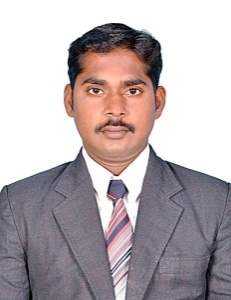                                                                            RESUMEAREHARASUDAN                                                                                                  Email: areharasudan-393070@2freemail.com AL AIN   DUBAICAREER OBJECTIVE: To have a challenging career in environment with encourages being creative innovative               enterprising and to effectively implement and enrich my skills as to attain a leadership position and contribute effectively to growth of the organizationWORKING  EXPERIENCE:More than 6.5+ years of experience in production & Maintenance supervisor activities in manufacturing of  Conveyors Products and power plant Coal Mills.  Given the following process I have follow up in KALI  BMHS  PVT. Ltd,                 Channel angle flat &plate cutting ,punching and bending, and frame fitting(structural fabrication) ,migwelding ,shell rolling, long seem welding (saw),shell with end disc fitting ,circumference welding(saw & arc welding), stress releaving,and drum OD machining ,after drum with shaft assy.           Mode of Business                 :   Maintenance (Power plant coal Mills & Machinery ).        Designation                         :   Maintenance Supervisor.                                                       From Sep 2016 to Till date.    Designation                         :   valve supervisor                                                       From 6 month .(shutdown work)    Mode of Business                 :   Fabricators (Sheet Material ,Heavy structural, Pulleys & Idlers ).        Designation                         :   Production Planning &Control Engineer.                                                        From Jun 2010 to Mar 2013KEY RESPONSIBILITIES:   • Working Knowledge in Maintenances Department.  
• To handle 30 workman   independently   per shift & assign work to them . 
• Repair & Rework hours   monitored  and  taking corrective  action.• Maintenance of pumps, gear boxes, coal feeders, slag cooler, oil guns, other mechanical equipment s• Performed general power house mechanical equipment maintenance.• Performed machine work using milling machines, lathes, drilling presses and grinding.• Power plant mechanics, maintain and repair mechanical equipment in a manufacturing unit.           •   Working   KALI BMHS PVT LTD at  production engineer for steel structural                fabrication &welding for  steel fabrication & welding              • Manage and controlling plate cutting punching and bending and frame fitting.(structural fabrication)            • Preparing and implementing   production plans effectively to utilize the overall plant capacities.• Identifying the best series of events in the correct order for the project to finish on time and on budget.
•To keep maximum production in each machine             • Preparing process flow diagram• Involved in production planning at start of every month according to the customer demand.
• Analyzing daily/weekly shortages interacting with supply modules & try to avoid the same.
• Tracking the daily Plant wise as well as Model wise Production.
• Simultaneously working towards the Material requirement Procedure.           • Removes non value added work in the Process & Product.
           • Preserving discipline according to Company policies & safety rules.
           • Development of technical skills through multi skills.• Conducting continuous improvement projects.
• Arranging certain training programs to enhance the process skills. EDUCATIONAL QUALIFICATIONACADEMIC PROJECT DETAIL:PROJECT: Accident avoiding in cutting machineDual ram shaperCOMPUTER SKILLS:MS Excel & MS WordAuto CADAREA OF INTEREST:Oil & Gas Power PlantRefineriesMaterial Coal handling systemsPERSONAL DETAILS:Date of birth		: 	18.05.1989Age			:            30 yrs.Languages Known 	:	English, Tamil.    Nationality                      : 	Indian   Religion                          :             HinduDECLARATION:                          I hereby declare that the above mentioned information is correct up to my knowledge and          I bear the responsibility for the correctness of the above mentioned particulars                                                                                                                                     SignaturePlace    :                                                                                         Date   :                                     				                                     ( AREHARASUDAN )QualificationInstitute/UniversityYear of passingPercentage of Marks/CLASSB.E (Mechanical Engineering)Arasu Engineering College, Kumbakonam2006-2010FIRST CLASSHSCThe crecent Higher secondary school, Avaniyapuram2004-2006FIRST CLASSSSLCS.M.H.H.S School,Sirkali2003-2004FIRST CLASS